Fonctions trigonométriquesAngles associésDéfinition : 		Deux angles sont supplémentaires si la somme de leurs mesures est égale à π rad.		Deux angles sont supplémentaires si la somme de leurs mesures est égale à  rad.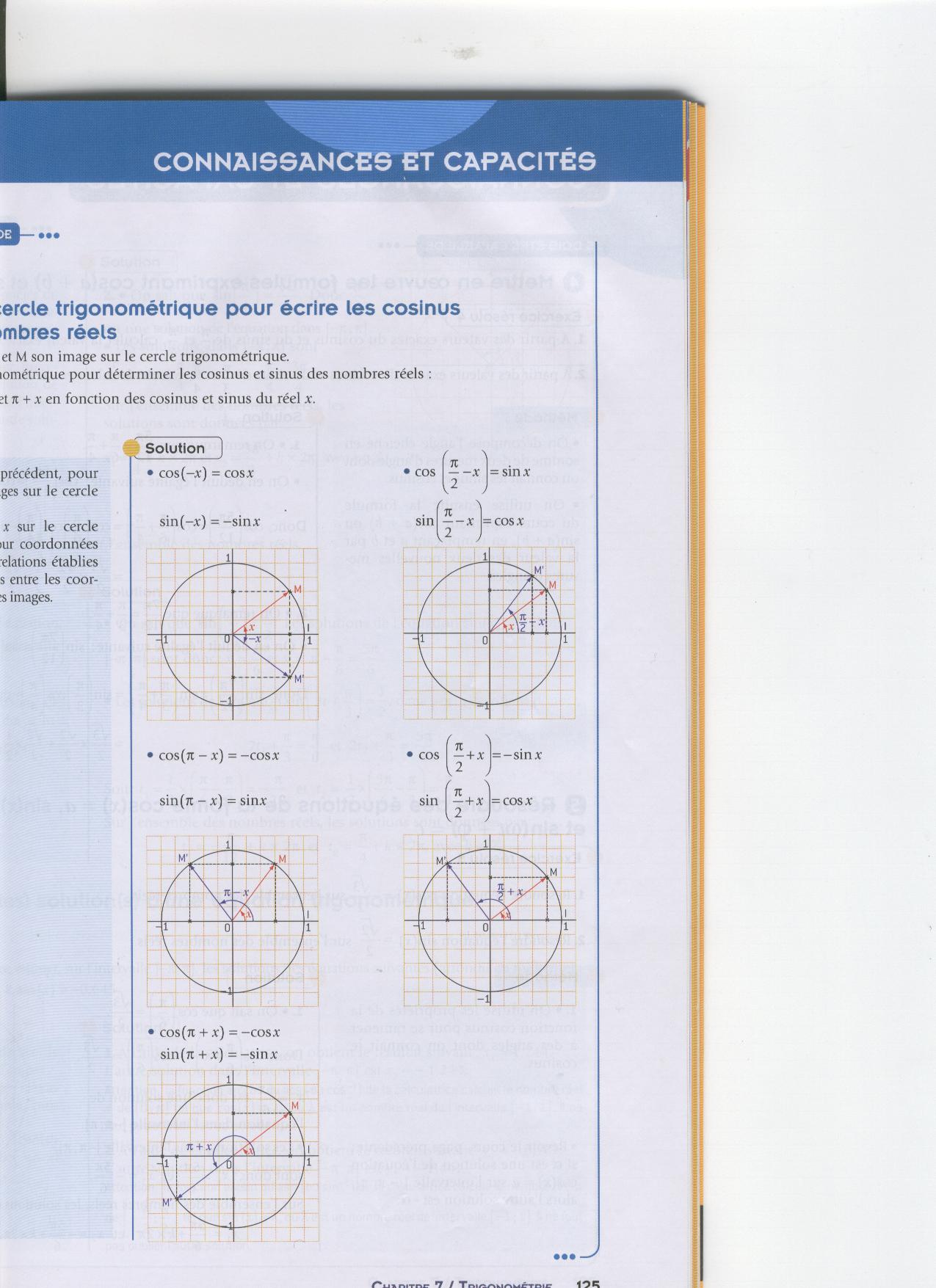 Fonction cosinusDéfinitionLa fonction cosinus est la fonction qui, à tout nombre réel x, fait correspondre le réel cos x.On écrit f : .Propriété :La fonction cosinus est périodique de période 2π car  IR, cos (x + 2π) = cos x.La fonction cosinus est paire car  IR, cos (–  x) =  cos x.Tableau de valeurs :Représentation graphiqueLa représentation graphique de la fonction cosinus est une sinusoïde.Elle admet l’axe des ordonnées comme axe de symétrie car elle est paire.Elle s’obtient à partir de celle de la fonction sinus par translation de vecteur : .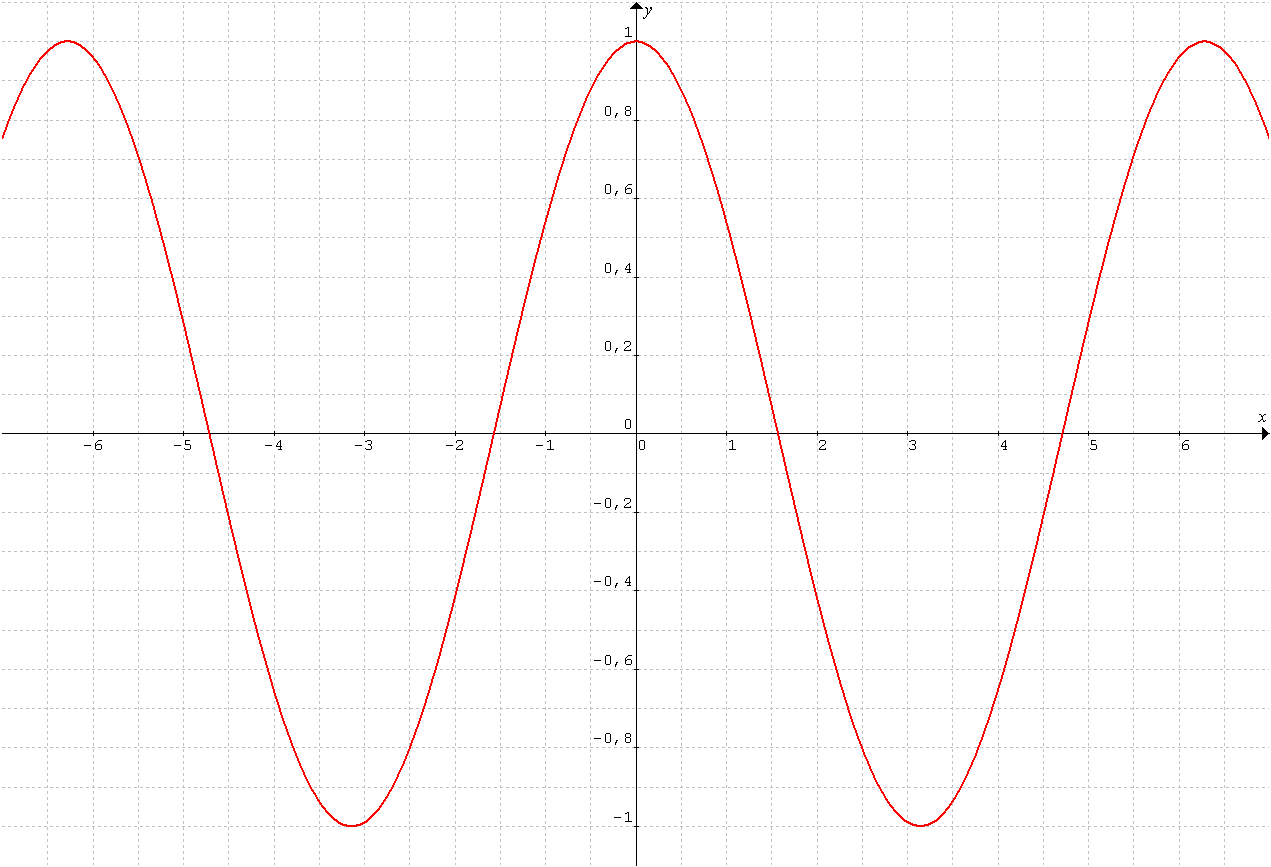 Sens de variationRelations trigonométriquescos(a+b) = cos(a)cos(b) – sin(a)sin(b)sin(a+b) = sin(a)cos(b) + cos(a)sin(b)En utilisant ces formules, on retrouve les relations du paragraphe I.x0cos x10– 101x   0                                                                                                       Variation de f